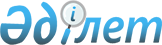 О внесении изменений в решение Атбасарского районного маслихата от 25 декабря 2019 года № 6С 36/2 "О бюджетах города Атбасар, сел и сельских округов на 2020-2022 годы"Решение Атбасарского районного маслихата Акмолинской области от 16 апреля 2020 года № 6С 38/3. Зарегистрировано Департаментом юстиции Акмолинской области 16 апреля 2020 года № 7819
      В соответствии с пунктом 1 статьи 109-1 Бюджетного кодекса Республики Казахстан от 4 декабря 2008 года, подпунктом 1) пункта 1 статьи 6 Закона Республики Казахстан от 23 января 2001 года "О местном государственном управлении и самоуправлении в Республике Казахстан", Атбасарский районный маслихат РЕШИЛ:
      1. Внести в решение Атбасарского районного маслихата "О бюджетах города Атбасар, сел и сельских округов на 2020-2022 годы" от 25 декабря 2019 года № 6С 36/2 (зарегистрировано в Реестре государственной регистрации нормативных правовых актов № 7637, опубликовано 17 января 2020 года в Эталонном контрольном банке нормативных правовых актов Республики Казахстан в электронном виде) следующие изменения:
      пункт 1 изложить в новой редакции:
       "1. Утвердить бюджет города Атбасар на 2020-2022 годы согласно приложениям 1, 2 и 3 соответственно, в том числе на 2020 год в следующих объемах:
      1) доходы – 835 219,0 тысяч тенге, в том числе:
      налоговые поступления – 131 180,0 тысяч тенге;
      неналоговые поступления – 1 897,0 тысяч тенге;
      поступления от продажи основного капитала – 0 тенге;
      поступления трансфертов – 702 142,0 тысячи тенге;
      2) затраты – 1 435 721,7 тысяча тенге;
      3) сальдо по операциям с финансовыми активами – 0 тенге:
      приобретение финансовых активов – 0 тенге;
      поступления от продажи финансовых активов государства – 0 тенге;
      4) дефицит (профицит) бюджета – -600 502,7 тысячи тенге;
      5) финансирование дефицита (использование профицита) бюджета – 600 502,7 тысячи тенге:
      поступление займов – 600 000,0 тысяч тенге;
      погашение займов – 0 тенге;
      используемые остатки бюджетных средств – 502,7 тысячи тенге.";
      пункт 2 изложить в новой редакции:
       "2. Утвердить бюджет сельского округа Акана Курманова на 2020-2022 годы согласно приложениям 4, 5 и 6 соответственно, в том числе на 2020 год в следующих объемах:
      1) доходы – 16 087,3 тысяч тенге, в том числе:
      налоговые поступления – 2 513,0 тысяч тенге;
      неналоговые поступления – 1 034,3 тысячи тенге;
      поступления от продажи основного капитала – 0 тенге;
      поступления трансфертов – 12 540,0 тысяч тенге;
      2) затраты – 16 087,3 тысяч тенге;
      3) сальдо по операциям с финансовыми активами – 0 тенге:
      приобретение финансовых активов – 0 тенге;
      поступления от продажи финансовых активов государства – 0 тенге;
      4) дефицит (профицит) бюджета – 0 тенге;
      5) финансирование дефицита (использование профицита) бюджета – 0 тенге:
      поступление займов – 0 тенге;
      погашение займов – 0 тенге;
      используемые остатки бюджетных средств – 0 тенге.";
      пункт 3 изложить в новой редакции:
       "3. Утвердить бюджет сельского округа Бастау на 2020-2022 годы согласно приложениям 7, 8 и 9 соответственно, в том числе на 2020 год в следующих объемах:
      1) доходы – 11 122,9 тысячи тенге, в том числе:
      налоговые поступления – 1 619,0 тысяч тенге;
      неналоговые поступления – 1 271,9 тысяча тенге;
      поступления от продажи основного капитала – 0 тенге;
      поступления трансфертов – 8 232,0 тысячи тенге;
      2) затраты – 11 122,9 тысячи тенге;
      3) сальдо по операциям с финансовыми активами – 0 тенге:
      приобретение финансовых активов – 0 тенге;
      поступления от продажи финансовых активов государства – 0 тенге;
      4) дефицит (профицит) бюджета – 0 тенге;
      5) финансирование дефицита (использование профицита) бюджета – 0 тенге:
      поступление займов – 0 тенге;
      погашение займов – 0 тенге;
      используемые остатки бюджетных средств – 0 тенге.";
      пункт 4 изложить в новой редакции:
       "4. Утвердить бюджет села Борисовка на 2020-2022 годы согласно приложениям 10, 11 и 12 соответственно, в том числе на 2020 год в следующих объемах:
      1) доходы – 15 819,6 тысяч тенге, в том числе:
      налоговые поступления – 728,0 тысяч тенге;
      неналоговые поступления – 2 382,6 тысячи тенге;
      поступления от продажи основного капитала – 0 тенге;
      поступления трансфертов – 12 709,0 тысяч тенге;
      2) затраты – 15 819,6 тысяч тенге;
      3) сальдо по операциям с финансовыми активами – 0 тенге:
      приобретение финансовых активов – 0 тенге;
      поступления от продажи финансовых активов государства – 0 тенге;
      4) дефицит (профицит) бюджета – 0 тенге;
      5) финансирование дефицита (использование профицита) бюджета – 0 тенге:
      поступление займов – 0 тенге;
      погашение займов – 0 тенге;
      используемые остатки бюджетных средств – 0 тенге.";
      пункт 5 изложить в новой редакции:
       "5. Утвердить бюджет Макеевского сельского округа на 2020-2022 годы согласно приложениям 13, 14 и 15 соответственно, в том числе на 2020 год в следующих объемах:
      1) доходы – 14 858,6 тысяч тенге, в том числе:
      налоговые поступления – 1 098,0 тысяч тенге;
      неналоговые поступления – 742,6 тысячи тенге;
      поступления от продажи основного капитала – 0 тенге;
      поступления трансфертов – 13 018,0 тысяч тенге;
      2) затраты – 14 858,6 тысяч тенге;
      3) сальдо по операциям с финансовыми активами – 0 тенге:
      приобретение финансовых активов – 0 тенге;
      поступления от продажи финансовых активов государства – 0 тенге;
      4) дефицит (профицит) бюджета – 0 тенге;
      5) финансирование дефицита (использование профицита) бюджета – 0 тенге:
      поступление займов – 0 тенге;
      погашение займов – 0 тенге;
      используемые остатки бюджетных средств – 0 тенге.";
      пункт 6 изложить в новой редакции:
       "6. Утвердить бюджет Мариновского сельского округа на 2020-2022 годы согласно приложениям 16, 17 и 18 соответственно, в том числе на 2020 год в следующих объемах:
      1) доходы – 17 088,0 тысяч тенге, в том числе:
      налоговые поступления – 1 330,0 тысяч тенге;
      неналоговые поступления – 0 тенге;
      поступления от продажи основного капитала – 0 тенге;
      поступления трансфертов – 15 758,0 тысяч тенге;
      2) затраты – 18 006,3 тысяч тенге;
      3) сальдо по операциям с финансовыми активами – 0 тенге:
      приобретение финансовых активов – 0 тенге;
      поступления от продажи финансовых активов государства – 0 тенге;
      4) дефицит (профицит) бюджета – -918,3 тысяч тенге;
      5) финансирование дефицита (использование профицита) бюджета – 918,3 тысяч тенге:
      поступление займов – 0 тенге;
      погашение займов – 0 тенге;
      используемые остатки бюджетных средств – 918,3 тысяч тенге.";
      пункт 7 изложить в новой редакции:
       "7. Утвердить бюджет села Новосельское на 2020-2022 годы согласно приложениям 19, 20 и 21 соответственно, в том числе на 2020 год в следующих объемах:
      1) доходы – 11 863,3 тысячи тенге, в том числе:
      налоговые поступления – 231,0 тысяча тенге;
      неналоговые поступления – 1 128,3 тысяч тенге;
      поступления от продажи основного капитала – 0 тенге;
      поступления трансфертов – 10 504,0 тысячи тенге;
      2) затраты – 11 863,3 тысячи тенге;
      3) сальдо по операциям с финансовыми активами – 0 тенге:
      приобретение финансовых активов – 0 тенге;
      поступления от продажи финансовых активов государства – 0 тенге;
      4) дефицит (профицит) бюджета – 0 тенге;
      5) финансирование дефицита (использование профицита) бюджета – 0 тенге:
      поступление займов – 0 тенге;
      погашение займов – 0 тенге;
      используемые остатки бюджетных средств – 0 тенге.";
      пункт 8 изложить в новой редакции:
       "8. Утвердить бюджет Покровского сельского округа на 2020-2022 годы согласно приложениям 22, 23 и 24 соответственно, в том числе на 2020 год в следующих объемах:
      1) доходы – 10 820,2 тысяч тенге, в том числе:
      налоговые поступления – 1 183,0 тысячи тенге;
      неналоговые поступления – 352,2 тысячи тенге;
      поступления от продажи основного капитала – 0 тенге;
      поступления трансфертов – 9 285,0 тысяч тенге;
      2) затраты – 10 820,2 тысяч тенге;
      3) сальдо по операциям с финансовыми активами – 0 тенге:
      приобретение финансовых активов – 0 тенге;
      поступления от продажи финансовых активов государства – 0 тенге;
      4) дефицит (профицит) бюджета – 0 тенге;
      5) финансирование дефицита (использование профицита) бюджета – 0 тенге:
      поступление займов – 0 тенге;
      погашение займов – 0 тенге;
      используемые остатки бюджетных средств – 0 тенге.";
      пункт 9 изложить в новой редакции:
       "9. Утвердить бюджет Полтавского сельского округа на 2020-2022 годы согласно приложениям 25, 26 и 27 соответственно, в том числе на 2020 год в следующих объемах:
      1) доходы – 12 219,9 тысяч тенге, в том числе:
      налоговые поступления – 1 076,0 тысяч тенге;
      неналоговые поступления – 2 549,9 тысяч тенге;
      поступления от продажи основного капитала – 0 тенге;
      поступления трансфертов – 8 594,0 тысячи тенге;
      2) затраты – 12 219,9 тысяч тенге;
      3) сальдо по операциям с финансовыми активами – 0 тенге:
      приобретение финансовых активов – 0 тенге;
      поступления от продажи финансовых активов государства – 0 тенге;
      4) дефицит (профицит) бюджета – 0 тенге;
      5) финансирование дефицита (использование профицита) бюджета – 0 тенге:
      поступление займов – 0 тенге;
      погашение займов – 0 тенге;
      используемые остатки бюджетных средств – 0 тенге.";
      пункт 11 изложить в новой редакции:
       "11. Утвердить бюджет Сергеевского сельского округа на 2020-2022 годы согласно приложениям 31, 32 и 33 соответственно, в том числе на 2020 год в следующих объемах:
      1) доходы – 19 253,6 тысячи тенге, в том числе:
      налоговые поступления – 411,0 тысяч тенге;
      неналоговые поступления – 2 136,6 тысяч тенге;
      поступления от продажи основного капитала – 0 тенге;
      поступления трансфертов – 16 706,0 тысяч тенге;
      2) затраты – 19 253,6 тысячи тенге;
      3) сальдо по операциям с финансовыми активами – 0 тенге:
      приобретение финансовых активов – 0 тенге;
      поступления от продажи финансовых активов государства – 0 тенге;
      4) дефицит (профицит) бюджета – 0 тенге;
      5) финансирование дефицита (использование профицита) бюджета – 0 тенге:
      поступление займов – 0 тенге;
      погашение займов – 0 тенге;
      используемые остатки бюджетных средств – 0 тенге.";
      пункт 12  изложить в новой редакции:
       "12. Утвердить бюджет Тельманского сельского округа на 2020-2022 годы согласно приложениям 34, 35 и 36 соответственно, в том числе на 2020 год в следующих объемах:
      1) доходы – 12 282,4 тысячи тенге, в том числе:
      налоговые поступления – 275,0 тысяч тенге;
      неналоговые поступления – 2 029,4 тысяч тенге;
      поступления от продажи основного капитала – 0 тенге;
      поступления трансфертов – 9 978,0 тысяч тенге;
      2) затраты – 12 282,4 тысячи тенге;
      3) сальдо по операциям с финансовыми активами – 0 тенге:
      приобретение финансовых активов – 0 тенге;
      поступления от продажи финансовых активов государства – 0 тенге;
      4) дефицит (профицит) бюджета – 0 тенге;
      5) финансирование дефицита (использование профицита) бюджета – 0 тенге:
      поступление займов – 0 тенге;
      погашение займов – 0 тенге;
      используемые остатки бюджетных средств – 0 тенге.";
      пункт 13 изложить в новой редакции:
       "13. Утвердить бюджет Шункыркольского сельского округа на 2020-2022 годы согласно приложениям 37, 38 и 39 соответственно, в том числе на 2020 год в следующих объемах:
      1) доходы – 15 049,9 тысяч тенге, в том числе:
      налоговые поступления – 225,0 тысяч тенге;
      неналоговые поступления – 1 679,9 тысяч тенге;
      поступления от продажи основного капитала – 0 тенге;
      поступления трансфертов – 13 145,0 тысяч тенге;
      2) затраты – 15 049,9 тысяч тенге;
      3) сальдо по операциям с финансовыми активами – 0 тенге:
      приобретение финансовых активов – 0 тенге;
      поступления от продажи финансовых активов государства – 0 тенге;
      4) дефицит (профицит) бюджета – 0 тенге;
      5) финансирование дефицита (использование профицита) бюджета – 0 тенге:
      поступление займов – 0 тенге;
      погашение займов – 0 тенге;
      используемые остатки бюджетных средств – 0 тенге.";
      пункт 14 изложить в новой редакции:
       "14. Утвердить бюджет Ярославского сельского округа на 2020-2022 годы согласно приложениям 40, 41 и 42 соответственно, в том числе на 2020 год в следующих объемах:
      1) доходы – 11 454,7 тысячи тенге, в том числе:
      налоговые поступления – 286,0 тысяч тенге;
      неналоговые поступления – 991,7 тысяча тенге;
      поступления от продажи основного капитала – 0 тенге;
      поступления трансфертов – 10 177,0 тысяч тенге;
      2) затраты – 11 454,7 тысячи тенге;
      3) сальдо по операциям с финансовыми активами – 0 тенге:
      приобретение финансовых активов – 0 тенге;
      поступления от продажи финансовых активов государства – 0 тенге;
      4) дефицит (профицит) бюджета – 0 тенге;
      5) финансирование дефицита (использование профицита) бюджета – 0 тенге:
      поступление займов – 0 тенге;
      погашение займов – 0 тенге;
      используемые остатки бюджетных средств – 0 тенге.";
      пункт 16 изложить в новой редакции:
      "16. Учесть, что в бюджетах города Атбасар, сел и сельских округов на 2020 год предусмотрены целевые трансферты и бюджетные кредиты из вышестоящих бюджетов, согласно приложению 43.";
      приложения 1, 4, 7, 10, 13, 16, 19, 22, 25, 28, 31, 34, 37, 40, 43 к указанному решению изложить в новой редакции согласно приложениям 1, 2, 3, 4, 5, 6, 7, 8, 9, 10, 11, 12, 13, 14, 15 к настоящему решению.
      2. Настоящее решение вступает в силу со дня государственной регистрации в Департаменте юстиции Акмолинской области и вводится в действие с 1 января 2020 года.
      "СОГЛАСОВАНО" Бюджет города Атбасар на 2020 год Бюджет сельского округа Акана Курманова на 2020 год Бюджет сельского округа Бастау на 2020 год Бюджет села Борисовка на 2020 год Бюджет Макеевского сельского округа на 2020 год Бюджет Мариновского сельского округа на 2020 год Бюджет села Новосельское на 2020 год Бюджет Покровского сельского округа на 2020 год Бюджет Полтавского сельского округа на 2020 год Бюджет Сепеевского сельского округа на 2020 год Бюджет Сергеевского сельского округа на 2020 год Бюджет Тельманского сельского округа на 2020 год Бюджет Шункыркольского сельского округа на 2020 год Бюджет Ярославского сельского округа на 2020 год Целевые трансферты и бюджетные кредиты из вышестоящих бюджетов на 2020 год
					© 2012. РГП на ПХВ «Институт законодательства и правовой информации Республики Казахстан» Министерства юстиции Республики Казахстан
				
      Председатель сессии
Атбасарского районного
аслихата

Р.Досмуханов

      Секретарь Атбасарского
районного маслихата

Б.Борумбаев

      Аким Атбасарского
района

А.А.Калжанов
Приложение 1 к решению
Атбасарского районного
маслихата от 16 апреля
2020 года № 6С 38/3Приложение 1 к решению
Атбасарского районного
маслихата от 25 декабря
2019 года № 6С 36/2
Категория
Категория
Категория
Категория
Сумма, тысячи тенге
Класс
Класс
Класс
Подкласс
Подкласс
Наименование
1
2
3
4
5
I. Доходы
835 219,0
1
Hалоговые поступления
131 180,0
01
Подоходный налог
56 000,0
2
Индивидуальный подоходный налог
56 000,0
04
Налоги на собственность
74 130,0
1
Налоги на имущество
4 557,0
3
Земельный налог
28 014,0
4
Налог на транспортные средства
41 559,0
05
Внутренние налоги на товары, работы и услуги
1 050,0
4
Сборы за ведение предпринимательской и профессиональной деятельности 
1 050,0
2
Неналоговые поступления
1 897,0
01
Доходы от государственной собственности
1 854,0
5
Доходы от аренды имущества, находящегося в государственной собственности
1 854,0
06
Прочие неналоговые поступления
43,0
1
Прочие неналоговые поступления
43,0
3
Поступление от продажи основного капитала
0
4
Поступления трансфертов
702 142,0
02
Трансферты из вышестоящих органов государственного управления
702 142,0
3
Трансферты из районного (города областного значения) бюджета
702 142,0
Функциональная группа
Функциональная группа
Функциональная группа
Функциональная группа
Сумма, тысячи тенге
Администратор бюджетных программ
Администратор бюджетных программ
Администратор бюджетных программ
Сумма, тысячи тенге
Программа
Программа
Сумма, тысячи тенге
Наименование
Сумма, тысячи тенге
1
2
3
4
5
II. Затраты
1 435 721,7
01
Государственные услуги общего характера
26 992,3
01
124
Аппарат акима города районного значения, села, поселка, сельского округа
26 992,3
01
124
001
Услуги по обеспечению деятельности акима города районного значения, села, поселка, сельского округа
26 992,3
07
Жилищно-коммунальное хозяйство
56 111,0
07
124
Аппарат акима города районного значения, села, поселка, сельского округа
56 111,0
07
124
008
Освещение улиц в населенных пунктах
13 258,0
07
124
009
Обеспечение санитарии населенных пунктов
8 000,0
07
124
010
Содержание мест захоронений и погребение безродных
350,0
07
124
011
Благоустройство и озеленение населенных пунктов
34 503,0
12
Транспорт и коммуникации
1 352 607,0
12
124
Аппарат акима города районного значения, села, поселка, сельского округа
1 352 607,0
12
124
013
Обеспечение функционирования автомобильных дорог в городах районного значения, селах, поселках, сельских округах
80 789,0
12
124
045
Капитальный и средний ремонт автомобильных дорог в городах районного значения, селах, поселках, сельских округах
1 271 818,0
15
Трансферты
11,4
15
124
Аппарат акима города районного значения, села, поселка, сельского округа
11,4
15
124
048
Возврат неиспользованных (недоиспользованных) целевых трансфертов
11,4
III. Сальдо по операциям с финансовыми активами 
0
Приобретение финансовых активов
0
Поступления от продажи финансовых активов государства
0
IV. Дефицит (профицит) бюджета 
-600 502,7
V. Финансирование дефицита (использование профицита) бюджета 
600 502,7
Поступление займов
600 000,0
7
Поступление займов
600 000,0
01
Внутренние государственные займы
600 000,0
2
Договоры займа
600 000,0
Погашение займов
0
Используемые остатки бюджетных средств
502,7Приложение 2 к решениюАтбасарского районногомаслихата от 16 апреля2020 года № 6С 38/3Приложение 4 к решениюАтбасарского районногомаслихата от 25 декабря2019 года № 6С 36/2
Категория
Категория
Категория
Категория
Сумма, тысячи тенге
Класс
Класс
Класс
Подкласс
Подкласс
Наименование
1
2
3
4
5
I. Доходы
16 087,3
1
Hалоговые поступления
2 513,0
01
Подоходный налог
130,0
2
Индивидуальный подоходный налог
130,0
04
Налоги на собственность
2 383,0
1
Налоги на имущество
97,0
3
Земельный налог
738,0
4
Налог на транспортные средства
1 548,0
2
Неналоговые поступления
1 034,3
06
Прочие неналоговые поступления
1 034,3
1
Прочие неналоговые поступления
1 034,3
3
Поступление от продажи основного капитала
0
4
Поступления трансфертов
12 540,0
02
Трансферты из вышестоящих органов государственного управления
12 540,0
3
Трансферты из районного (города областного значения) бюджета
12 540,0
Функциональная группа
Функциональная группа
Функциональная группа
Функциональная группа
Сумма, тысячи тенге
Администратор бюджетных программ
Администратор бюджетных программ
Администратор бюджетных программ
Сумма, тысячи тенге
Программа
Программа
Сумма, тысячи тенге
Наименование
Сумма, тысячи тенге
1
2
3
4
5
II. Затраты
16 087,3
01
Государственные услуги общего характера
9 982,3
01
124
Аппарат акима города районного значения, села, поселка, сельского округа
9 982,3
01
124
001
Услуги по обеспечению деятельности акима города районного значения, села, поселка, сельского округа
9 982,3
07
Жилищно-коммунальное хозяйство
1 768,3
07
124
Аппарат акима города районного значения, села, поселка, сельского округа
1 768,3
07
124
008
Освещение улиц в населенных пунктах
784,0
07
124
009
Обеспечение санитарии населенных пунктов
569,3
07
124
011
Благоустройство и озеленение населенных пунктов
415,0
12
Транспорт и коммуникации
4 300,0
12
124
Аппарат акима города районного значения, села, поселка, сельского округа
4 300,0
12
124
013
Обеспечение функционирования автомобильных дорог в городах районного значения, селах, поселках, сельских округах
4 300,0
15
Трансферты
36,7
15
124
Аппарат акима города районного значения, села, поселка, сельского округа
36,7
15
124
048
Возврат неиспользованных (недоиспользованных) целевых трансфертов
36,7
III. Сальдо по операциям с финансовыми активами 
0
Приобретение финансовых активов
0
Поступления от продажи финансовых активов государства
0
IV. Дефицит (профицит) бюджета 
0
V. Финансирование дефицита (использование профицита) бюджета 
0
Поступление займов
0
Погашение займов
0
Используемые остатки бюджетных средств
0Приложение 3 к решению
Атбасарского районного
маслихата от 16 апреля
2020 года № 6С 38/3Приложение 7 к решению
Атбасарского районного
маслихата от 25 декабря
2019 года № 6С 36/2
Категория
Категория
Категория
Категория
Сумма, тысячи тенге
Класс
Класс
Класс
Сумма, тысячи тенге
Подкласс
Подкласс
Сумма, тысячи тенге
Наименование
Сумма, тысячи тенге
1
2
3
4
5
I. Доходы
11 122,9
1
Hалоговые поступления
1 619,0
01
Подоходный налог
110,0
2
Индивидуальный подоходный налог
110,0
04
Налоги на собственность
1 509,0
1
Налоги на имущество
110,0
3
Земельный налог
285,0
4
Налог на транспортные средства
1 114,0
2
Неналоговые поступления
1 271,9
06
Прочие неналоговые поступления
1 271,9
1
Прочие неналоговые поступления
1 271,9
3
Поступление от продажи основного капитала
0
4
Поступления трансфертов
8 232,0
02
Трансферты из вышестоящих органов государственного управления
8 232,0
3
Трансферты из районного (города областного значения) бюджета
8 232,0
Функциональная группа
Функциональная группа
Функциональная группа
Функциональная группа
Сумма, тысячи тенге
Администратор бюджетных программ
Администратор бюджетных программ
Администратор бюджетных программ
Сумма, тысячи тенге
Программа
Программа
Сумма, тысячи тенге
Наименование
Сумма, тысячи тенге
1
2
3
4
5
II. Затраты
11 122,9
01
Государственные услуги общего характера
9 619,6
01
124
Аппарат акима города районного значения, села, поселка, сельского округа
9 619,6
01
124
001
Услуги по обеспечению деятельности акима города районного значения, села, поселка, сельского округа
9 241,0
01
124
022
Капитальные расходы государственного органа
378,6
07
Жилищно-коммунальное хозяйство
1 103,0
07
124
Аппарат акима города районного значения, села, поселка, сельского округа
1 103,0
07
124
008
Освещение улиц в населенных пунктах
603,0
07
124
011
Благоустройство и озеленение населенных пунктов
500,0
12
Транспорт и коммуникации
350,3
12
124
Аппарат акима города районного значения, села, поселка, сельского округа
350,3
12
124
013
Обеспечение функционирования автомобильных дорог в городах районного значения, селах, поселках, сельских округах
350,3
13
Прочие
50,0
13
124
Аппарат акима города районного значения, села, поселка, сельского округа
50,0
13
124
057
Реализация мероприятий по социальной и инженерной инфраструктуре в сельских населенных пунктах в рамках проекта "Ауыл-Ел бесігі"
50,0
III. Сальдо по операциям с финансовыми активами 
0
Приобретение финансовых активов
0
Поступления от продажи финансовых активов государства
0
IV. Дефицит (профицит) бюджета 
0
V. Финансирование дефицита (использование профицита) бюджета 
0
Поступление займов
0
Погашение займов
0
Используемые остатки бюджетных средств
0Приложение 4 к решению
Атбасарского районного
маслихата от 16 апреля
2020 года № 6С 38/3Приложение 10 к решению
Атбасарского районного
маслихата от 25 декабря
2019 года № 6С 36/2
Категория 
Категория 
Категория 
Категория 
Сумма, тысячи тенге
Класс
Класс
Класс
Сумма, тысячи тенге
Подкласс
Подкласс
Сумма, тысячи тенге
Наименование
Сумма, тысячи тенге
1
2
3
4
5
I. Доходы
15 819,6
1
Hалоговые поступления
728,0
01
Подоходный налог
60,0
2
Индивидуальный подоходный налог
60,0
04
Налоги на собственность
668,0
1
Налоги на имущество
67,0
3
Земельный налог
150,0
4
Налог на транспортные средства
451,0
2
Неналоговые поступления
2 382,6
06
Прочие неналоговые поступления
2 382,6
1
Прочие неналоговые поступления
2 382,6
3
Поступление от продажи основного капитала
0
4
Поступления трансфертов
12 709,0
02
Трансферты из вышестоящих органов государственного управления
12 709,0
3
Трансферты из районного (города областного значения) бюджета
12 709,0
Функциональная группа
Функциональная группа
Функциональная группа
Функциональная группа
Сумма, тысячи тенге
Администратор бюджетных программ
Администратор бюджетных программ
Администратор бюджетных программ
Сумма, тысячи тенге
Программа
Программа
Сумма, тысячи тенге
Наименование
Сумма, тысячи тенге
1
2
3
4
5
II. Затраты
15 819,6
01
Государственные услуги общего характера
8 950,7
01
124
Аппарат акима города районного значения, села, поселка, сельского округа
8 950,7
01
124
001
Услуги по обеспечению деятельности акима города районного значения, села, поселка, сельского округа
8 950,7
07
Жилищно-коммунальное хозяйство
2 559,1
07
124
Аппарат акима города районного значения, села, поселка, сельского округа
2 559,1
07
124
008
Освещение улиц в населенных пунктах
427,0
07
124
011
Благоустройство и озеленение населенных пунктов
2 132,1
12
Транспорт и коммуникации
4 300,0
12
124
Аппарат акима города районного значения, села, поселка, сельского округа
4 300,0
12
124
013
Обеспечение функционирования автомобильных дорог в городах районного значения, селах, поселках, сельских округах
4 300,0
15
Трансферты
9,8
15
124
Аппарат акима города районного значения, села, поселка, сельского округа
9,8
15
124
048
Возврат неиспользованных (недоиспользованных) целевых трансфертов
9,8
III. Сальдо по операциям с финансовыми активами 
0
Приобретение финансовых активов
0
Поступления от продажи финансовых активов государства
0
IV. Дефицит (профицит) бюджета 
0
V. Финансирование дефицита (использование профицита) бюджета 
0
Поступление займов
0
Погашение займов
0
Используемые остатки бюджетных средств
0Приложение 5 к решению
Атбасарского районного
маслихата от 16 апреля
2020 года № 6С 38/3Приложение 13 к решению
Атбасарского районного
маслихата от 25 декабря
2019 года № 6С 36/2
Категория
Категория
Категория
Категория
Сумма, тысячи тенге
Класс
Класс
Класс
Сумма, тысячи тенге
Подкласс
Подкласс
Сумма, тысячи тенге
Наименование
Сумма, тысячи тенге
1
2
3
4
5
I. Доходы
14 858,6
1
Hалоговые поступления
1 098,0
01
Подоходный налог
87,0
2
Индивидуальный подоходный налог
87,0
04
Налоги на собственность
1 011,0
1
Налоги на имущество
48,0
3
Земельный налог
113,0
4
Налог на транспортные средства
850,0
2
Неналоговые поступления
742,6
06
Прочие неналоговые поступления
742,6
1
Прочие неналоговые поступления
742,6
3
Поступление от продажи основного капитала
0
4
Поступления трансфертов
13 018,0
02
Трансферты из вышестоящих органов государственного управления
13 018,0
3
Трансферты из районного (города областного значения) бюджета
13 018,0
Функциональная группа
Функциональная группа
Функциональная группа
Функциональная группа
Сумма, тысячи тенге
Администратор бюджетных программ
Администратор бюджетных программ
Администратор бюджетных программ
Сумма, тысячи тенге
Программа
Программа
Сумма, тысячи тенге
Наименование
Сумма, тысячи тенге
1
2
3
4
5
II. Затраты
14 858,6
01
Государственные услуги общего характера
9 790,8
01
124
Аппарат акима города районного значения, села, поселка, сельского округа
9 790,8
01
124
001
Услуги по обеспечению деятельности акима города районного значения, села, поселка, сельского округа
9 790,8
07
Жилищно-коммунальное хозяйство
767,8
07
124
Аппарат акима города районного значения, села, поселка, сельского округа
767,8
07
124
008
Освещение улиц в населенных пунктах
387,0
07
124
011
Благоустройство и озеленение населенных пунктов
380,8
12
Транспорт и коммуникации
4 300,0
12
124
Аппарат акима города районного значения, села, поселка, сельского округа
4 300,0
12
124
013
Обеспечение функционирования автомобильных дорог в городах районного значения, селах, поселках, сельских округах
4 300,0
III. Сальдо по операциям с финансовыми активами 
0
Приобретение финансовых активов
0
Поступления от продажи финансовых активов государства
0
IV. Дефицит (профицит) бюджета 
0
V. Финансирование дефицита (использование профицита) бюджета 
0
Поступление займов
0
Погашение займов
0
Используемые остатки бюджетных средств
0Приложение 6 к решению
Атбасарского районного
маслихата от 16 апреля
2020 года № 6С 38/3Приложение 16 к решению
Атбасарского районного
маслихата от 25 декабря
2019 года № 6С 36/2
Категория
Категория
Категория
Категория
Сумма, тысячи тенге
Класс
Класс
Класс
Сумма, тысячи тенге
Подкласс
Подкласс
Сумма, тысячи тенге
Наименование
Сумма, тысячи тенге
1
2
3
4
5
I. Доходы
17 088,0
1
Hалоговые поступления
1 330,0
01
Подоходный налог
60,0
2
Индивидуальный подоходный налог
60,0
04
Налоги на собственность
1 270,0
1
Налоги на имущество
278,0
3
Земельный налог
918,0
4
Налог на транспортные средства
74,0
2
Неналоговые поступления
0
3
Поступление от продажи основного капитала
0
4
Поступления трансфертов
15 758,0
02
Трансферты из вышестоящих органов государственного управления
15 758,0
3
Трансферты из районного (города областного значения) бюджета
15 758,0
Функциональная группа
Функциональная группа
Функциональная группа
Функциональная группа
Сумма, тысячи тенге
Администратор бюджетных программ
Администратор бюджетных программ
Администратор бюджетных программ
Сумма, тысячи тенге
Программа
Программа
Сумма, тысячи тенге
Наименование
Сумма, тысячи тенге
1
2
3
4
5
II. Затраты
18 006,3
01
Государственные услуги общего характера
16 643,0
01
124
Аппарат акима города районного значения, села, поселка, сельского округа
16 643,0
01
124
001
Услуги по обеспечению деятельности акима города районного значения, села, поселка, сельского округа
16 243,0
01
124
022
Капитальные расходы государственного органа
400,0
07
Жилищно-коммунальное хозяйство
1 163,3
07
124
Аппарат акима города районного значения, села, поселка, сельского округа
1 163,3
07
124
008
Освещение улиц в населенных пунктах
845,0
07
124
011
Благоустройство и озеленение населенных пунктов
318,3
12
Транспорт и коммуникации
176,9
12
124
Аппарат акима города районного значения, села, поселка, сельского округа
176,9
12
124
013
Обеспечение функционирования автомобильных дорог в городах районного значения, селах, поселках, сельских округах
176,9
15
Трансферты
23,1
15
124
Аппарат акима города районного значения, села, поселка, сельского округа
23,1
15
124
048
Возврат неиспользованных (недоиспользованных) целевых трансфертов
23,1
III. Сальдо по операциям с финансовыми активами 
0
Приобретение финансовых активов
0
Поступления от продажи финансовых активов государства
0
IV. Дефицит (профицит) бюджета 
-918,3
V. Финансирование дефицита (использование профицита) бюджета 
918,3
Поступление займов
0
Погашение займов
0
Используемые остатки бюджетных средств
918,3Приложение 7 к решению
Атбасарского районного
маслихата от 16 апреля
2020 года № 6С 38/3Приложение 19 к решению
Атбасарского районного
маслихата от 25 декабря
2019 года № 6С 36/2
Категория
Категория
Категория
Категория
Сумма, тысячи тенге
Класс
Класс
Класс
Сумма, тысячи тенге
Подкласс
Подкласс
Сумма, тысячи тенге
Наименование
Сумма, тысячи тенге
1
2
3
4
5
I. Доходы
11 863,3
1
Hалоговые поступления
231,0
04
Налоги на собственность
231,0
1
Налоги на имущество
60,0
3
Земельный налог
131,0
4
Налог на транспортные средства
40,0
2
Неналоговые поступления
1 128,3
06
Прочие неналоговые поступления
1 128,3
1
Прочие неналоговые поступления
1 128,3
3
Поступление от продажи основного капитала
0
4
Поступления трансфертов
10 504,0
02
Трансферты из вышестоящих органов государственного управления
10 504,0
3
Трансферты из районного (города областного значения) бюджета
10 504,0
Функциональная группа
Функциональная группа
Функциональная группа
Функциональная группа
Сумма, тысячи тенге
Администратор бюджетных программ
Администратор бюджетных программ
Администратор бюджетных программ
Сумма, тысячи тенге
Программа
Программа
Сумма, тысячи тенге
Наименование
Сумма, тысячи тенге
1
2
3
4
5
II. Затраты
11 863,3
01
Государственные услуги общего характера
11 627,3
01
124
Аппарат акима города районного значения, села, поселка, сельского округа
11 627,3
01
124
001
Услуги по обеспечению деятельности акима города районного значения, села, поселка, сельского округа
11 627,3
07
Жилищно-коммунальное хозяйство
236,0
07
124
Аппарат акима города районного значения, села, поселка, сельского округа
236,0
07
124
008
Освещение улиц в населенных пунктах
181,0
07
124
011
Благоустройство и озеленение населенных пунктов
55,0
III. Сальдо по операциям с финансовыми активами 
0
Приобретение финансовых активов
0
Поступления от продажи финансовых активов государства
0
IV. Дефицит (профицит) бюджета 
0
V. Финансирование дефицита (использование профицита) бюджета 
0
Поступление займов
0
Погашение займов
0
Используемые остатки бюджетных средств
0Приложение 8 к решению
Атбасарского районного
маслихата от 16 апреля
2020 года № 6С 38/3Приложение 22 к решению
Атбасарского районного
маслихата от 25 декабря
2019 года № 6С 36/2
Категория
Категория
Категория
Категория
Сумма, тысячи тенге
Класс
Класс
Класс
Сумма, тысячи тенге
Подкласс
Подкласс
Сумма, тысячи тенге
Наименование
Сумма, тысячи тенге
1
2
3
4
5
I. Доходы
10 820,2
1
Hалоговые поступления
1 183,0
01
Подоходный налог
32,0
2
Индивидуальный подоходный налог
32,0
04
Налоги на собственность
1 151,0
1
Налоги на имущество
204,0
3
Земельный налог
386,0
4
Налог на транспортные средства
561,0
2
Неналоговые поступления
352,2
06
Прочие неналоговые поступления
352,2
1
Прочие неналоговые поступления
352,2
3
Поступление от продажи основного капитала
0
4
Поступления трансфертов
9 285,0
02
Трансферты из вышестоящих органов государственного управления
9 285,0
3
Трансферты из районного (города областного значения) бюджета
9 285,0
Функциональная группа
Функциональная группа
Функциональная группа
Функциональная группа
Сумма, тысячи тенге
Администратор бюджетных программ
Администратор бюджетных программ
Администратор бюджетных программ
Сумма, тысячи тенге
Программа
Программа
Сумма, тысячи тенге
Наименование
Сумма, тысячи тенге
1
2
3
4
5 
II. Затраты
10 820,2
01
Государственные услуги общего характера
10 203,8
01
124
Аппарат акима города районного значения, села, поселка, сельского округа
10 203,8
01
124
001
Услуги по обеспечению деятельности акима города районного значения, села, поселка, сельского округа
10 203,8
07
Жилищно-коммунальное хозяйство
604,0
07
124
Аппарат акима города районного значения, села, поселка, сельского округа
604,0
07
124
008
Освещение улиц в населенных пунктах
604,0
15
Трансферты
12,4
15
124
Аппарат акима города районного значения, села, поселка, сельского округа
12,4
15
124
048
Возврат неиспользованных (недоиспользованных) целевых трансфертов
12,4
III. Сальдо по операциям с финансовыми активами 
0
Приобретение финансовых активов
0
Поступления от продажи финансовых активов государства
0
IV. Дефицит (профицит) бюджета 
0
V. Финансирование дефицита (использование профицита) бюджета 
0
Поступление займов
0
Погашение займов
0
Используемые остатки бюджетных средств
0Приложение 9 к решению
Атбасарского районного
маслихата от 16 апреля
2020 года № 6С 38/3Приложение 25 к решению
Атбасарского районного
маслихата от 25 декабря
2019 года № 6С 36/2
Категория
Категория
Категория
Категория
Сумма, тысячи тенге
Класс
Класс
Класс
Сумма, тысячи тенге
Подкласс
Подкласс
Сумма, тысячи тенге
Наименование
Сумма, тысячи тенге
1
2
3
4
5
I. Доходы
12 219,9
1
Hалоговые поступления
1 076,0
01
Подоходный налог
50,0
2
Индивидуальный подоходный налог
50,0
04
Налоги на собственность
1 026,0
1
Налоги на имущество
76,0
3
Земельный налог
241,0
4
Налог на транспортные средства
709,0
2
Неналоговые поступления
2 549,9
06
Прочие неналоговые поступления
2 549,9
1
Прочие неналоговые поступления
2 549,9
3
Поступление от продажи основного капитала
0
4
Поступления трансфертов
8 594,0
02
Трансферты из вышестоящих органов государственного управления
8 594,0
3
Трансферты из районного (города областного значения) бюджета
8 594,0
Функциональная группа
Функциональная группа
Функциональная группа
Функциональная группа
Сумма, тысячи тенге
Администратор бюджетных программ
Администратор бюджетных программ
Администратор бюджетных программ
Сумма, тысячи тенге
Программа
Программа
Сумма, тысячи тенге
Наименование
Сумма, тысячи тенге
1
2
3
4
5
II. Затраты
12 219,9
01
Государственные услуги общего характера
10 355,2
01
124
Аппарат акима города районного значения, села, поселка, сельского округа
10 355,2
01
124
001
Услуги по обеспечению деятельности акима города районного значения, села, поселка, сельского округа
10 355,2
07
Жилищно-коммунальное хозяйство
1 850,0
07
124
Аппарат акима города районного значения, села, поселка, сельского округа
1 850,0
07
124
008
Освещение улиц в населенных пунктах
1 850,0
15
Трансферты
14,7
15
124
Аппарат акима города районного значения, села, поселка, сельского округа
14,7
15
124
048
Возврат неиспользованных (недоиспользованных) целевых трансфертов
14,7
III. Сальдо по операциям с финансовыми активами 
0
Приобретение финансовых активов
0
Поступления от продажи финансовых активов государства
0
IV. Дефицит (профицит) бюджета 
0
V. Финансирование дефицита (использование профицита) бюджета 
0
Поступление займов
0
Погашение займов
0
Используемые остатки бюджетных средств
0Приложение 10 к решению
Атбасарского районного
маслихата от 16 апреля
2020 года № 6С 38/3Приложение 28 к решению
Атбасарского районного
маслихата от 25 декабря
2019 года № 6С 36/2
Категория
Категория
Категория
Категория
Сумма, тысячи тенге
Класс
Класс
Класс
Сумма, тысячи тенге
Подкласс
Подкласс
Сумма, тысячи тенге
Наименование
Сумма, тысячи тенге
1
2
3
4
5
I. Доходы
14 808,0
1
Hалоговые поступления
453,0
01
Подоходный налог
7,0
2
Индивидуальный подоходный налог
7,0
04
Налоги на собственность
446,0
1
Налоги на имущество
27,0
3
Земельный налог
35,0
4
Налог на транспортные средства
384,0
2
Неналоговые поступления
0
3
Поступление от продажи основного капитала
0
4
Поступления трансфертов
14 355,0
02
Трансферты из вышестоящих органов государственного управления
14 355,0
3
Трансферты из районного (города областного значения) бюджета
14 355,0
Функциональная группа
Функциональная группа
Функциональная группа
Функциональная группа
Сумма, тысячи тенге
Администратор бюджетных программ
Администратор бюджетных программ
Администратор бюджетных программ
Сумма, тысячи тенге
Программа
Программа
Сумма, тысячи тенге
Наименование
Сумма, тысячи тенге
1
2
3
4
5
II. Затраты
14 808,0
01
Государственные услуги общего характера
13 701,5
01
124
Аппарат акима города районного значения, села, поселка, сельского округа
13 701,5
01
124
001
Услуги по обеспечению деятельности акима города районного значения, села, поселка, сельского округа
13 701,5
07
Жилищно-коммунальное хозяйство
1 102,0
07
124
Аппарат акима города районного значения, села, поселка, сельского округа
1 102,0
07
124
008
Освещение улиц в населенных пунктах
1 102,0
15
Трансферты
4,5
15
124
Аппарат акима города районного значения, села, поселка, сельского округа
4,5
15
124
048
Возврат неиспользованных (недоиспользованных) целевых трансфертов
4,5
III. Сальдо по операциям с финансовыми активами 
0
Приобретение финансовых активов
0
Поступления от продажи финансовых активов государства
0
IV. Дефицит (профицит) бюджета 
0
V. Финансирование дефицита (использование профицита) бюджета 
0
Поступление займов
0
Погашение займов
0
Используемые остатки бюджетных средств
0Приложение 11 к решению
Атбасарского районного
маслихата от 16 апреля
2020 года № 6С 38/3Приложение 31 к решению
Атбасарского районного
маслихата от 25 декабря
2019 года № 6С 36/2
Категория
Категория
Категория
Категория
Сумма, тысячи тенге
Класс
Класс
Класс
Сумма, тысячи тенге
Подкласс
Подкласс
Сумма, тысячи тенге
Наименование
Сумма, тысячи тенге
1
2
3
4
5
I. Доходы
19 253,6
1
Hалоговые поступления
411,0
01
Подоходный налог
60,0
2
Индивидуальный подоходный налог
60,0
04
Налоги на собственность
351,0
1
Налоги на имущество
101,0
3
Земельный налог
150,0
4
Налог на транспортные средства
100,0
2
Неналоговые поступления
2 136,6
06
Прочие неналоговые поступления
2 136,6
1
Прочие неналоговые поступления
2 136,6
3
Поступление от продажи основного капитала
0
4
Поступления трансфертов
16 706,0
02
Трансферты из вышестоящих органов государственного управления
16 706,0
3
Трансферты из районного (города областного значения) бюджета
16 706,0
Функциональная группа
Функциональная группа
Функциональная группа
Функциональная группа
Сумма, тысячи тенге
Администратор бюджетных программ
Администратор бюджетных программ
Администратор бюджетных программ
Сумма, тысячи тенге
Программа
Программа
Сумма, тысячи тенге
Наименование
Сумма, тысячи тенге
1
2
3
4
5
II. Затраты
19 253,6
01
Государственные услуги общего характера
16 791,0
01
124
Аппарат акима города районного значения, села, поселка, сельского округа
16 791,0
01
124
001
Услуги по обеспечению деятельности акима города районного значения, села, поселка, сельского округа
16 791,0
07
Жилищно-коммунальное хозяйство
1 915,8
07
124
Аппарат акима города районного значения, села, поселка, сельского округа
1 915,8
07
124
008
Освещение улиц в населенных пунктах
890,0
07
124
011
Благоустройство и озеленение населенных пунктов
1 025,8
12
Транспорт и коммуникации
500,0
12
124
Аппарат акима города районного значения, села, поселка, сельского округа
500,0
12
124
013
Обеспечение функционирования автомобильных дорог в городах районного значения, селах, поселках, сельских округах
500,0
15
Трансферты
46,8
15
124
Аппарат акима города районного значения, села, поселка, сельского округа
46,8
15
124
048
Возврат неиспользованных (недоиспользованных) целевых трансфертов
46,8
III. Сальдо по операциям с финансовыми активами 
0
Приобретение финансовых активов
0
Поступления от продажи финансовых активов государства
0
IV. Дефицит (профицит) бюджета 
0
V. Финансирование дефицита (использование профицита) бюджета 
0
Поступление займов
0
Погашение займов
0
Используемые остатки бюджетных средств
0Приложение 12 к решению
Атбасарского районного
маслихата от 16 апреля
2020 года № 6С 38/3Приложение 34 к решению
Атбасарского районного
маслихата от 25 декабря
2019 года № 6С 36/2
Категория
Категория
Категория
Категория
Сумма, тысячи тенге
Класс
Класс
Класс
Сумма, тысячи тенге
Подкласс
Подкласс
Сумма, тысячи тенге
Наименование
Сумма, тысячи тенге
1
2
3
4
5
I. Доходы
12 282,4
1
Hалоговые поступления
275,0
01
Подоходный налог
50,0
2
Индивидуальный подоходный налог
50,0
04
Налоги на собственность
225,0
1
Налоги на имущество
80,0
3
Земельный налог
120,0
4
Налог на транспортные средства
25,0
2
Неналоговые поступления
2 029,4
06
Прочие неналоговые поступления
2 029,4
1
Прочие неналоговые поступления
2 029,4
3
Поступление от продажи основного капитала
0
4
Поступления трансфертов
9 978,0
02
Трансферты из вышестоящих органов государственного управления
9 978,0
3
Трансферты из районного (города областного значения) бюджета
9 978,0
Функциональная группа
Функциональная группа
Функциональная группа
Функциональная группа
Сумма, тысячи тенге
Администратор бюджетных программ
Администратор бюджетных программ
Администратор бюджетных программ
Сумма, тысячи тенге
Программа
Программа
Сумма, тысячи тенге
Наименование
Сумма, тысячи тенге
1
2
3
4
5
II. Затраты
12 282,4
01
Государственные услуги общего характера
10 415,5
01
124
Аппарат акима города районного значения, села, поселка, сельского округа
10 415,5
01
124
001
Услуги по обеспечению деятельности акима города районного значения, села, поселка, сельского округа
10 415,5
07
Жилищно-коммунальное хозяйство
1 860,5
07
124
Аппарат акима города районного значения, села, поселка, сельского округа
1 860,5
07
124
008
Освещение улиц в населенных пунктах
1 313,0
07
124
011
Благоустройство и озеленение населенных пунктов
547,5
15
Трансферты
6,4
15
124
Аппарат акима города районного значения, села, поселка, сельского округа
6,4
15
124
048
Возврат неиспользованных (недоиспользованных) целевых трансфертов
6,4
III. Сальдо по операциям с финансовыми активами 
0
Приобретение финансовых активов
0
Поступления от продажи финансовых активов государства
0
IV. Дефицит (профицит) бюджета 
0
V. Финансирование дефицита (использование профицита) бюджета 
0
Поступление займов
0
Погашение займов
0
Используемые остатки бюджетных средств
0Приложение 13 к решению
Атбасарского районного
маслихата от 16 апреля
2020 года № 6С 38/3Приложение 37 к решению
Атбасарского районного
маслихата от 25 декабря
2019 года № 6С 36/2
Категория
Категория
Категория
Категория
Сумма, тысячи тенге
Класс
Класс
Класс
Сумма, тысячи тенге
Подкласс
Подкласс
Сумма, тысячи тенге
Наименование
Сумма, тысячи тенге
1
2
3
4
5
I. Доходы
15 049,9
1
Hалоговые поступления
225,0
01
Подоходный налог
12,0
2
Индивидуальный подоходный налог
12,0
04
Налоги на собственность
213,0
1
Налоги на имущество
141,0
3
Земельный налог
72,0
2
Неналоговые поступления
1 679,9
06
Прочие неналоговые поступления
1 679,9
1
Прочие неналоговые поступления
1 679,9
3
Поступление от продажи основного капитала
0
4
Поступления трансфертов
13 145,0
02
Трансферты из вышестоящих органов государственного управления
13 145,0
3
Трансферты из районного (города областного значения) бюджета
13 145,0
Функциональная группа
Функциональная группа
Функциональная группа
Функциональная группа
Сумма, тысячи тенге
Администратор бюджетных программ
Администратор бюджетных программ
Администратор бюджетных программ
Сумма, тысячи тенге
Программа
Программа
Сумма, тысячи тенге
Наименование
Сумма, тысячи тенге
1
2
3
4
5
II. Затраты
15 049,9
01
Государственные услуги общего характера
13 430,9
01
124
Аппарат акима города районного значения, села, поселка, сельского округа
13 430,9
01
124
001
Услуги по обеспечению деятельности акима города районного значения, села, поселка, сельского округа
13 430,9
07
Жилищно-коммунальное хозяйство
1 607,9
07
124
Аппарат акима города районного значения, села, поселка, сельского округа
1 607,9
07
124
008
Освещение улиц в населенных пунктах
800,0
07
124
011
Благоустройство и озеленение населенных пунктов
807,9
15
Трансферты
11,1
15
124
Аппарат акима города районного значения, села, поселка, сельского округа
11,1
15
124
048
Возврат неиспользованных (недоиспользованных) целевых трансфертов
11,1
III. Сальдо по операциям с финансовыми активами 
0
Приобретение финансовых активов
0
Поступления от продажи финансовых активов государства
0
IV. Дефицит (профицит) бюджета 
0
V. Финансирование дефицита (использование профицита) бюджета 
0
Поступление займов
0
Погашение займов
0
Используемые остатки бюджетных средств
0Приложение 14 к решению
Атбасарского районного
маслихата от 16 апреля
2020 года № 6С 38/3Приложение 40 к решению
Атбасарского районного
маслихата от 25 декабря
2019 года № 6С 36/2
Категория
Категория
Категория
Категория
Сумма, тысячи тенге
Класс
Класс
Класс
Сумма, тысячи тенге
Подкласс
Подкласс
Сумма, тысячи тенге
Наименование
Сумма, тысячи тенге
1
2
3
4
5
I. Доходы
11 454,7
1
Hалоговые поступления
286,0
01
Подоходный налог
28,0
2
Индивидуальный подоходный налог
28,0
04
Налоги на собственность
258,0
1
Налоги на имущество
93,0
3
Земельный налог
115,0
4
Налог на транспортные средства
50,0
2
Неналоговые поступления
991,7
06
Прочие неналоговые поступления
991,7
1
Прочие неналоговые поступления
991,7
3
Поступление от продажи основного капитала
0
4
Поступления трансфертов
10 177,0
02
Трансферты из вышестоящих органов государственного управления
10 177,0
3
Трансферты из районного (города областного значения) бюджета
10 177,0
Функциональная группа
Функциональная группа
Функциональная группа
Функциональная группа
Сумма, тысячи тенге
Администратор бюджетных программ
Администратор бюджетных программ
Администратор бюджетных программ
Сумма, тысячи тенге
Программа
Программа
Сумма, тысячи тенге
Наименование
Сумма, тысячи тенге
1
2
3
4
5
II. Затраты
11 454,7
01
Государственные услуги общего характера
10 157,0
01
124
Аппарат акима города районного значения, села, поселка, сельского округа
10 157,0
01
124
001
Услуги по обеспечению деятельности акима города районного значения, села, поселка, сельского округа
10 157,0
07
Жилищно-коммунальное хозяйство
1 121,7
07
124
Аппарат акима города районного значения, села, поселка, сельского округа
1 121,7
07
124
008
Освещение улиц в населенных пунктах
1 016,0
07
124
011
Благоустройство и озеленение населенных пунктов
105,7
12
Транспорт и коммуникации
176,0
12
124
Аппарат акима города районного значения, села, поселка, сельского округа
176,0
12
124
013
Обеспечение функционирования автомобильных дорог в городах районного значения, селах, поселках, сельских округах
176,0
III. Сальдо по операциям с финансовыми активами 
0
Приобретение финансовых активов
0
Поступления от продажи финансовых активов государства
0
IV. Дефицит (профицит) бюджета 
0
V. Финансирование дефицита (использование профицита) бюджета 
0
Поступление займов
0
Погашение займов
0
Используемые остатки бюджетных средств
0Приложение 15 к решению
Атбасарского районного
маслихата от 16 апреля
2020 года № 6С 38/3Приложение 43 к решению
Атбасарского районного
маслихата от 25 декабря
2019 года № 6С 36/2
Наименование
Сумма, тысячи тенге
Целевые текущие трансферты из областного бюджета
401 718,0
Средний ремонт улично-дорожной сети автомобильных дорог города Атбасар
300 000,0
в том числе бюджет города Атбасар
300 000,0
Средний ремонт тротуаров города Атбасар
96 818,0
в том числе бюджет города Атбасар
96 818,0
На внедрение единой информационной площадки учета исполнения бюджета 
4 900,0
в том числе:
бюджет сельского округа Акана Курманова
350,0
бюджет сельского округа Бастау
350,0
бюджет села Борисовка
350,0
бюджет Макеевского сельского округа 
350,0
бюджет села Новосельское
350,0
бюджет Покровского сельского округа 
350,0
бюджет Полтавского сельского округа 
350,0
бюджет Сепеевского сельского округа 
700,0
бюджет Сергеевского сельского округа 
350,0
бюджет Тельманского сельского округа 
350,0
бюджет Шункыркольского сельского округа 
700,0
бюджет Ярославского сельского округа 
350,0
Целевые текущие трансферты из районного бюджета
276 150,0
Средний ремонт улично-дорожной сети города Атбасар
275 000,0
в том числе бюджет города Атбасар
275 000,0
Изготовление технических паспортов на два сорокапятиквартирных жилых дома в городе Атбасар
1 100,0
в том числе бюджет города Атбасар
1 100,0
Средний ремонт с асфальтобетонным покрытием внутрипоселковых дорог села Бастау в рамках проекта "Ауыл-Ел бесігі"
50,0
в том числе бюджет Мариновского сельского округа
50,0
Бюджетные кредиты
600 000,0
Средний ремонт улично-дорожной сети автомобильных дорог города Атбасар
600 000,0
в том числе бюджет города Атбасар
600 000,0